	   Sunday, December 8, 2013	   Monday, December 9, 2013	   Tuesday, December 10, 2013	   Wednesday, December 11, 2013	   Thursday, December 12, 2013	   Friday, December 13, 2013	   Saturday, December 14, 20136:00AMHome Shopping  Shopping program.6:30AMHome Shopping  Shopping program.7:00AMHome Shopping  Shopping program.7:30AMNaked City: Susquehanna 4-7598 (R)  A woman answers her phone and overhears someone being murdered but the police are sceptical of her claim. Starring HARRY BELLAVER, JOHN MCINTIRE, JAMES FRANCISCUS, SUZANNE STORRS and FRANK CAMPANELLA.PG8:00AMDavid Jeremiah: The Sword of the Spirit    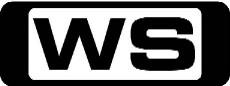 Religious ProgramPG8:30AMHome Shopping  Shopping program.9:00AMHome Shopping  Shopping program.9:30AM7TWO Sunday Movie: California Conquest (R) (1952)  A Spanish swashbuckler and a gunsmith's daughter oppose a Russian plot to annex California. Starring CORNEL WILDE, TERESA WRIGHT, ALFONSO BEDOYA, LISA FERRADAY and EUGENE IGLESIAS.PG  (V)11:00AMCoastal Kitchen: Leigh On Sea (R)    Kiwi masterchef Chris Coubrough travels along the east coast of Britain, cooking up a feast with fresh, local ingredients.G11:30AMEconomy Gastronomy: The Cambridge Boys (R)    Five Cambridge students live on tinned, microwaveable and packet food. Can Paul and Allegra teach them how to shop and cook a simple, healthy meal at home?PG12:45PM7TWO Sunday Movie Matinee: Annie (R) 'CC' (1982)  When wealthy Oliver Warbucks takes in fiery orphan Annie and promises to find her parents, little did he expect she'd be deceived. Starring CAROL BURNETT, TIM CURRY, BERNADETTE PETERS, ALBERT FINNEY and ANN REINKING.G3:30PMMonarch of the Glen 'CC'    Now the estate finances have recovered Stella faced up to her departure. A party is planned to celebrate but also acts as a final test before she officially hands the keys back to Archie Starring RICHARD BRIERS, SUSAN HAMPSHIRE, ALASTAIR MACKENZIE and LORRAINE PILKINGTON.PG4:30PMMonarch of the Glen 'CC'    Archie and Lexie get a mixed reaction when they announce their engagement. Molly is delighted, but not so Hector who predicts that the marriage will be short-lived. Starring RICHARD BRIERS, SUSAN HAMPSHIRE, ALASTAIR MACKENZIE and LORRAINE PILKINGTON.PG5:30PMMonarch of the Glen 'CC'    Lexie fears that her wedding may be jinxed. Has Hectors prediction of dire calamity come true? Starring RICHARD BRIERS, SUSAN HAMPSHIRE, ALASTAIR MACKENZIE and LORRAINE PILKINGTON.PG6:30PMSeconds From Disaster: Seconds From Disaster: Asian Tsunami (R)   Examine the chain of events that lead to this shocking tragedy on Boxing Day 2004.PG 7:30PMThe Border: Ocean Raid   **NEW EPISODE**Agents apprehend an alleged Miami gang member and turn him into an informant. Next, a patrol on Florida's highways is on the lookout for smuggling vans packed with illegal immigrants.PG 8:30PMEscape To The Country: North Yorkshire (R)    **DOUBLE EPISODE**Tonight, Denise Nurse is helping a retired couple uncover their rural dream in Yorkshire. They have a moderate budget but an extensive wish-list which includes a garage big enough to build a plane in!G9:30PMEscape To The Country: Devon (R)    **DOUBLE EPISODE**Tonight, Aled Jones checks out some amazing million pound coastal homes while he helps a couple swap the Staffordshire suburbs for retirement by the sea.G10:30PMHomes Under The Hammer    The real-life drama of an auction and following the planning and building works which could transform buyers' property into a dream home.G11:45PMRevenge: Lineage (R) 'CC'    A flashback to 2006 explains why Victoria's life turned out the way it did and we see Emily embarking on her first mission under Takeda's training, where she meets Aiden and learns of his revenge path. Starring EMILY VANCAMP, MADELEINE STOWE, HENRY CZERNY, JOSH BOWMAN and NICK WECHSLER.M  (V)12:45AMNaked City: Susquehanna 4-7598 (R)  A woman answers her phone and overhears someone being murdered but the police are sceptical of her claim. Starring HARRY BELLAVER, JOHN MCINTIRE, JAMES FRANCISCUS, SUZANNE STORRS and FRANK CAMPANELLA.PG1:15AMCoastal Kitchen: Leigh On Sea (R)    Kiwi masterchef Chris Coubrough travels along the east coast of Britain, cooking up a feast with fresh, local ingredients.G2:00AMMonarch of the Glen 'CC'    (R)Now the estate finances have recovered Stella faced up to her departure. A party is planned to celebrate but also acts as a final test before she officially hands the keys back to Archie Starring RICHARD BRIERS, SUSAN HAMPSHIRE, ALASTAIR MACKENZIE and LORRAINE PILKINGTON.PG3:00AMMonarch of the Glen 'CC'    (R)Archie and Lexie get a mixed reaction when they announce their engagement. Molly is delighted, but not so Hector who predicts that the marriage will be short-lived. Starring RICHARD BRIERS, SUSAN HAMPSHIRE, ALASTAIR MACKENZIE and LORRAINE PILKINGTON.PG4:00AMMonarch of the Glen 'CC'    (R)Lexie fears that her wedding may be jinxed. Has Hectors prediction of dire calamity come true? Starring RICHARD BRIERS, SUSAN HAMPSHIRE, ALASTAIR MACKENZIE and LORRAINE PILKINGTON.PG5:00AMEconomy Gastronomy: The Cambridge Boys (R)    Five Cambridge students live on tinned, microwaveable and packet food. Can Paul and Allegra teach them how to shop and cook a simple, healthy meal at home?PG6:00AMHome Shopping  Shopping program.6:30AMHome Shopping  Home Shopping7:00AMIn Your Dreams 'CC'    Ben confronts some unique aspects of German culture and Sophie confronts some unique aspects of Ben. Starring TESSA DE JOSSELIN, DAVID DELMENICO, KENDRA APPLETON, MIA MORRISEY and BARDIYA MCKINNON.C7:30AMIt's Academic 'CC'    Simon Reeve hosts all new episodes of the educational and entertaining show where schools compete to win cash and prizes.C8:00AMPipsqueaks: Building Nests & Expressing Yourself 'CC'    Follow the adventures of four furry creatures called the Pipsqueaks, who live in a huge adventure playground. They sing, dance, laugh and learn.P8:30AMDesigning Women: Charlene Buys A House (R)  After she buys a haunted house, Charlene hires Sugarbaker's to redecorate. Starring DIXIE CARTER, DELTA BURKE, ANNIE POTTS, JEAN SMART and MESHACH TAYLOR.PG9:00AMHome And Away - The Early Years (R) 'CC'  Donald is furious when he discovers who stole his car. Adam realises that Ryan is not interested in Marilyn. Starring RICHARD NORTON, EMILY SYMONS, MAT STEVENSON and ALISTAIR MACDOUGALL.G9:30AMShortland Street    (R)Gabrielle confronts Callum. Evan and his sister make devious plans.PG10:00AMCoronation Street    (R)The story of everyday life in a small, tightly knit community in England.PG10:30AMGardeners' World (R)    See how to make the most of gardens during the winter months.G11:00AMBallykissangel: The Wedding (R) 'CC'    It's the eve of Niamh and Dillon's wedding. The hens’ night involves a pub-crawl in Cilldargan, while the men celebrate with a Celtic stag-night ceremony in the woods. Starring TONY DOYLE, LORCAN CRANITCH, DON WYCHERLEY, VICTORIA SMURFIT and COLIN FARRELL.PG12:00PMBallykissangel: God.com (R) 'CC'    Vincent Sheahan, the new Australian priest, arrives in Ballykissangel. One of his first tasks is to answer questions from a journalist about a Ballykissangel online confessional. Starring TINA KELLEGHER, NIALL TOIBIN, OWEN ROE, MARION O'DWYER and FRANKIE MCKAFFERTY.PG1:00PMDoc Martin: The Holly Bears A Prickle (R) 'CC'    Martin and Louisa almost have a disaster-free date. Pauline is in dire need of assistance with her gambling addiction. Starring MARTIN CLUNES, CAROLINE CATZ, STEPHANIE COLE, IAN MCNEICE and JOE ABSOLOM.PG2:00PM7TWO Mid Arvo Movie: The Man Who Would Be King (R) (1975)    An adventure about two British soldiers trying to bamboozle high priests in remote Kafiristan. Starring SEAN CONNERY, MICHAEL CAINE, CHRISTOPHER PLUMMER, SAEED JAFFREY and DOGHMI LARBI.PG  (V,S)4:30PMMad About You: The Grant (R) 'CC'  Jamie tries to give up coffee during her pregnancy, and Paul's Uncle Phil provides inspiration for his next film. Starring HELEN HUNT, PAUL REISER, RICHARD KIND, LEILA KENZLE and JOHN PANKOW.PG5:00PMShortland Street    Hunter decides to return to medicine. Evan confronts his father.PG5:30PMCoronation Street    The story of everyday life in a small, tightly knit community in England.PG6:00PMBargain Hunt: Peterborough 9 (R)    Teams of Elvis impersonators compete for the best bargains at Peterborough Fair.G7:00PMSeven News at 7 'CC'    Melissa Doyle presents the latest news and weather from around Australia and overseas.7:30PMSpecial: Mega-Tanker Makeover     Follow the extreme makeover of a rusty old tanker as it is converted into a state-of-the-art Floating, Processing, Storage and Offloading vessel that could unlock the planet's last reserves of oil.G8:30PMJonathan Creek: The Wrestler's Tomb - Part 2 (R) 'CC'  Jonathan Creek and Maddy Magellan become drawn into a puzzle to solve Hedley Shale's murder when the wrong man is arrested. Starring ALAN DAVIES and CAROLINE QUENTIN.M  (V)9:30PMWire In The Blood: Right To Silence (R) 'CC'    Tony and Carol think they've scored early when two murders lead to one man. The trouble is that the man is in prison; could he really be controlling it all from the inside? Starring ROBSON GREEN, HERMIONE NORRIS, MARK LETHEREN, EMMA HANDY and TOM CHADBON.AV  (V)11:45PMDangerfield: Inside Out (R) 'CC'  Dangerfield and Robbins are called to check inmates after a prison riot. Carl Elland seems a particularly tough nut and Dangerfield reluctantly agrees he doesn't need medical attention, a decision he soon regrets. Starring NIGEL LE VAILLANT, TAMZIN MALLESON, TIM VINCENT, BILL WALLIS and NADIM SAWALHA.PG  (V,A)1:00AM7TWO Late Movie: The Man Who Would Be King (R) (1975)    An adventure about two British soldiers trying to bamboozle high priests in remote Kafiristan. Starring SEAN CONNERY, MICHAEL CAINE, CHRISTOPHER PLUMMER, SAEED JAFFREY and DOGHMI LARBI.PG  (V,S)3:30AMDesigning Women: Charlene Buys A House (R)  After she buys a haunted house, Charlene hires Sugarbaker's to redecorate. Starring DIXIE CARTER, DELTA BURKE, ANNIE POTTS, JEAN SMART and MESHACH TAYLOR.PG4:00AMBallykissangel: The Wedding (R) 'CC'    It's the eve of Niamh and Dillon's wedding. The hens’ night involves a pub-crawl in Cilldargan, while the men celebrate with a Celtic stag-night ceremony in the woods. Starring TONY DOYLE, LORCAN CRANITCH, DON WYCHERLEY, VICTORIA SMURFIT and COLIN FARRELL.PG5:00AMBallykissangel: God.com (R) 'CC'    Vincent Sheahan, the new Australian priest, arrives in Ballykissangel. One of his first tasks is to answer questions from a journalist about a Ballykissangel online confessional. Starring TINA KELLEGHER, NIALL TOIBIN, OWEN ROE, MARION O'DWYER and FRANKIE MCKAFFERTY.PG6:00AMHome Shopping  Shopping program.6:30AMHome Shopping  Home Shopping7:00AMIn Your Dreams 'CC'    Making a simple song video turns into an extremely complicated Chinese puzzle. Starring TESSA DE JOSSELIN, DAVID DELMENICO, KENDRA APPLETON, MIA MORRISEY and BARDIYA MCKINNON.C7:30AMIt's Academic 'CC'    Simon Reeve hosts all new episodes of the educational and entertaining show where schools compete to win cash and prizes.C8:00AMPipsqueaks: Things That Go Bang & Feelings 'CC'    Follow the adventures of four furry creatures called the Pipsqueaks, who live in a huge adventure playground. They sing, dance, laugh and learn.P8:30AMDesigning Women: Old Rebels And Young Models (R)  Mary Jo harbours a teacher from her childhood who has escaped from a nursing home, while Charlene tries to make Olivia a child star. Starring DIXIE CARTER, DELTA BURKE, ANNIE POTTS, JEAN SMART and MESHACH TAYLOR.PG9:00AMHome And Away - The Early Years (R) 'CC'  Ryan makes a shocking admission about his romance. Has Shane ruined the rest of his life? Starring RICHARD NORTON, ALISTAIR MACDOUGALL and DIETER BRUMMER.G9:30AMShortland Street    (R)Hunter decides to return to medicine. Evan confronts his father.PG10:00AMCoronation Street    (R)The story of everyday life in a small, tightly knit community in England.PG10:30AMBeautiful Homes And Great Estates: Clark Gable Estate (R)    Take a private tour of The Clark Gable Estate, and see what lies within this magnificent architectural masterpiece.G11:00AMBallykissangel: Drink (R) 'CC'    Frankie stops Vincent while he is driving home after a quick drink at Doc Ryans. She breathalyses him and the test  comes up positive. Starring TINA KELLEGHER, NIALL TOIBIN, OWEN ROE, MARION O'DWYER and FRANKIE MCKAFFERTY.PG12:00PMBallykissangel: The Cat & Daddy G (R) 'CC'    Grainne wants a pet goat but Dooley is dead against it. Oonagh goes ahead and buys the goat, which soon becomes a menace at the pub. Starring TINA KELLEGHER, NIALL TOIBIN, OWEN ROE, MARION O'DWYER and FRANKIE MCKAFFERTY.PG1:00PMDoc Martin: Nowt So Queer (R) 'CC'    A controlling sister interferes with treatment for one of Martin's patients. Starring MARTIN CLUNES, CAROLINE CATZ, STEPHANIE COLE, IAN MCNEICE and JOE ABSOLOM.PG2:00PM7TWO Mid Arvo Movie: Sinbad And The Eye Of The Tiger (R) (1977)  Sinbad is enlisted by Princess Farah to help rid her brother of a curse that is gradually turning him into an ape. Starring PATRICK WAYNE, TARYN POWER, MARGARET WHITING, JANE SEYMOUR and PATRICK TROUGHTON.G4:30PMMad About You: Therapy (R) 'CC'  A long-forgotten therapy appointment creates problems for Paul and Jamie. Starring HELEN HUNT, PAUL REISER, RICHARD KIND, LEILA KENZLE and JOHN PANKOW.PG5:00PMShortland Street    Sarah continues to make life difficult for TK. Vasa and her daughter take refuge with Max.PG  (D)5:30PMCoronation Street    Craig and Rosie are devastated to be separated. Lee-Anne and Danny agree to a meal with Les and Cilla. Jamie sees through Carol's manipulations.PG6:00PMBargain Hunt: York 13 (R)    Two teams search for antiques in York. Which team will find themselves a bargain and the largest profit?G7:00PMSeven News at 7 'CC'    Melissa Doyle presents the latest news and weather from around Australia and overseas.7:30PMWhen Weather Changed History: Delta Flight 191    Witness how a meteorological phenomenon caused Delta Air Lines flight 191 to crash while on approach to the Dallas-Fort Worth International Airport in 1985, killing 140 people.PG8:30PMAir Crash Investigations: Ocean Landing (R) 'CC'    On 23 November, 1996, Ethiopian Airlines Flight 961 was hijacked by three Ethiopians seeking political asylum.PG9:30PMAftermath: The World Without Oil (R)    Follow the chaotic events and how people would cope if the world ran out of oil.PG10:40PMI Shouldn't Be Alive: Hike Into Hell Canyon (R) 'CC'    A young woman becomes lost, alone and without water in the maze of sub-canyons that make up the Grand Canyon.M11:45PMRevenge: Revelations (R) 'CC'    Nolan is confronted with a skeleton from his past, and Daniel's leading role is challenged as Emily and Aiden weave their way through his company. Starring EMILY VANCAMP, MADELEINE STOWE, HENRY CZERNY, JOSH BOWMAN and NICK WECHSLER.M12:45AM7TWO Late Movie: Sinbad And The Eye Of The Tiger (R) (1977)  Sinbad is enlisted by Princess Farah to help rid her brother of a curse that is gradually turning him into an ape. Starring PATRICK WAYNE, TARYN POWER, MARGARET WHITING, JANE SEYMOUR and PATRICK TROUGHTON.G3:00AMDoc Martin: Nowt So Queer (R) 'CC'    A controlling sister interferes with treatment for one of Martin's patients. Starring MARTIN CLUNES, CAROLINE CATZ, STEPHANIE COLE, IAN MCNEICE and JOE ABSOLOM.PG4:00AMBallykissangel: Drink (R) 'CC'    Frankie stops Vincent while he is driving home after a quick drink at Doc Ryans. She breathalyses him and the test  comes up positive. Starring TINA KELLEGHER, NIALL TOIBIN, OWEN ROE, MARION O'DWYER and FRANKIE MCKAFFERTY.PG5:00AMBallykissangel: The Cat & Daddy G (R) 'CC'    Grainne wants a pet goat but Dooley is dead against it. Oonagh goes ahead and buys the goat, which soon becomes a menace at the pub. Starring TINA KELLEGHER, NIALL TOIBIN, OWEN ROE, MARION O'DWYER and FRANKIE MCKAFFERTY.PG6:00AMHome Shopping  Shopping program.6:30AMHome Shopping  Home Shopping7:00AMIn Your Dreams 'CC'    Philipp's grand idea of hosting a Murder Mystery Night becomes a lot more than he bargained for. Starring TESSA DE JOSSELIN, DAVID DELMENICO, KENDRA APPLETON, MIA MORRISEY and BARDIYA MCKINNON.C7:30AMIt's Academic 'CC'    Simon Reeve hosts all new episodes of the educational and entertaining show where schools compete to win cash and prizes.C8:00AMPipsqueaks: Colours & Hair And Fur 'CC'    Follow the adventures of four furry creatures called the Pipsqueaks, who live in a huge adventure playground. They sing, dance, laugh and learn.P8:30AMDesigning Women: Nowhere To Run To (R)  Mary Jo persuades a reluctant Julia to take up jogging with her, but it's Julia who leaves an exhausted Mary Jo in the dust. Starring DIXIE CARTER, DELTA BURKE, ANNIE POTTS, JEAN SMART and MESHACH TAYLOR.PG9:00AMHome And Away - The Early Years (R) 'CC'  The day of Bobby and Greg's wedding arrives - but it's not all smooth sailing. Marilyn suffers a severe blow. Starring RICHARD NORTON, NICOLLE DICKSON, ROSS NEWTON, EMILY SYMONS and ALISTAIR MACDOUGALL.G9:30AMShortland Street    (R)Sarah continues to make life difficult for TK. Vasa and her daughter take refuge with Max.PG  (D)10:00AMCoronation Street    (R)Craig and Rosie are devastated to be separated. Lee-Anne and Danny agree to a meal with Les and Cilla. Jamie sees through Carol's manipulations.PG10:30AMBeautiful Homes And Great Estates: Palazzo de Sonye (R)    Travel to one of Southern California's legendary enclaves for an exclusive glimpse inside one of the most breathtaking architectural masterpieces nestled in the Fryman Estates.G11:00AMBallykissangel: Spirit Proof (R) 'CC'    Brendan is out fishing when suddenly a tree is hit by lightning. He then realises his bag is gone. Donal suggests  it might have been the ghost of Finbar who was hanged in the 18th century. Starring TINA KELLEGHER, NIALL TOIBIN, OWEN ROE, MARION O'DWYER and FRANKIE MCKAFFERTY.PG12:00PMBallykissangel: Paul Dooley Sleeps With The Fishes (R) 'CC'    Avril comes into town and gets a shock when she sees someone from her past. She finds out that he's staying at Fitzgerald's and leaves a note for him. Starring TINA KELLEGHER, NIALL TOIBIN, OWEN ROE, MARION O'DWYER and FRANKIE MCKAFFERTY.PG1:00PMDoc Martin: Happily Ever After (R) 'CC'    Martin and Louisa's wedding day arrives, but is Martin ready to make the commitment? Starring MARTIN CLUNES, CAROLINE CATZ, STEPHANIE COLE, IAN MCNEICE and JOE ABSOLOM.PG2:00PM7TWO Mid Arvo Movie: There's A Girl In My Soup (R) (1970)  When Marion's boyfriend dumps her, she is invited to live with the famous womanising chef, Robert Danvers, who soon falls for her. Starring PETER SELLERS, GOLDIE HAWN, TONY BRITTON, NICKY HENSON and DIANA DORS.PG  (S,L,N)4:00PMGrowing Pains: The World According To Chrissy (R)  Chrissy starts spending too much time with her imaginary friend, a six-foot- tall mouse named Ike. Starring ALAN THICKE, JOANNA KERNS, KIRK CAMERON, JEREMY MILLER and TRACEY GOLD.PG4:30PMMad About You: Clip Show (R) 'CC'  A visit with their marriage therapist dredges up many episodes in Paul and Jamie's marriage. Starring HELEN HUNT, PAUL REISER, RICHARD KIND, LEILA KENZLE and JOHN PANKOW.PG5:00PMShortland Street    Murray tries to make the peace between Ulla and Jasmine. Sarah and TK argue on the floor of ED.PG5:30PMCoronation Street    Mike's plan puts pressure on Penny - and Danny. Keith thinks he's made a mess with Craig. Sean contemplates his future.PG6:00PMBargain Hunt: Glasgow 21 (R)    Mothers and daughters compete against each other to find bargains in Glasgow, Scotland.G7:00PMSeven News at 7 'CC'    Melissa Doyle presents the latest news and weather from around Australia and overseas.7:30PMFour Rooms    **NEW EPISODE**The four dealers are tempted by Muhammed Ali's training boots, a glove once worn by Laurence Oliver, Versace sketches and a rhino head.PG8:30PMFantasy Homes In the City: London    **NEW EPISODE**Catherine Gee and Alistair Appleton help a couple with a long commute cut down their journey and spend more quality time together in London.G9:30PMAustralia's Best Houses    **NEW EPISODE**This week, Gary takes you through a stunning architectural house in Melbourne and a mountain top mansion in Queensland.PG10:00PM60 Minute Makeover: Swiss Cottage    **NEW EPISODE**Claire Sweeney and her makeover gang head to London's Swiss Cottage to transform the home of movie lover and journalist Anna.G11:00PMHomes Under The Hammer    **NEW EPISODE**The real-life drama of an auction and following the planning and building works which could transform buyers' property into a dream home.G12:15AMThe Bill: Lure Of The Sirens (R) 'CC'    Their feud steps up a gear as Sgt Gilmore removes PC Taviner from his driving duties. Starring PAUL USHER, HYWEL SIMONS and JEFF STEWART.M1:15AMDoc Martin: Happily Ever After (R) 'CC'    Martin and Louisa's wedding day arrives, but is Martin ready to make the commitment? Starring MARTIN CLUNES, CAROLINE CATZ, STEPHANIE COLE, IAN MCNEICE and JOE ABSOLOM.PG2:00AMHome Shopping  Shopping program.2:30AMHome Shopping  Shopping program.3:00AMHome Shopping  Shopping program.3:30AMSons And Daughters (R) 'CC'  A reunion brings back memories of past romance for David and Patricia.  Jeff's need for alcohol forces him to make a desperate decision.G4:00AMBallykissangel: Spirit Proof (R) 'CC'    Brendan is out fishing when suddenly a tree is hit by lightning. He then realises his bag is gone. Donal suggests  it might have been the ghost of Finbar who was hanged in the 18th century. Starring TINA KELLEGHER, NIALL TOIBIN, OWEN ROE, MARION O'DWYER and FRANKIE MCKAFFERTY.PG5:00AMBallykissangel: Paul Dooley Sleeps With The Fishes (R) 'CC'    Avril comes into town and gets a shock when she sees someone from her past. She finds out that he's staying at Fitzgerald's and leaves a note for him. Starring TINA KELLEGHER, NIALL TOIBIN, OWEN ROE, MARION O'DWYER and FRANKIE MCKAFFERTY.PG6:00AMHome Shopping  Shopping program.6:30AMHome Shopping  Home Shopping7:00AMIn Your Dreams 'CC'    A government order to restore an old tower gives Hermann the excuse he needs to take over the castle. Starring TESSA DE JOSSELIN, DAVID DELMENICO, KENDRA APPLETON, MIA MORRISEY and BARDIYA MCKINNON.C7:30AMIt's Academic 'CC'    Simon Reeve hosts all new episodes of the educational and entertaining show where schools compete to win cash and prizes.C8:00AMPipsqueaks: Art & Special Clothes 'CC'    Follow the adventures of four furry creatures called the Pipsqueaks, who live in a huge adventure playground. They sing, dance, laugh and learn.P8:30AMDesigning Women: A Class Act (R)  Anthony adjusts to life as the new partner at Sugarbakers while Charlene fights off an amorous college professor. Starring DIXIE CARTER, DELTA BURKE, ANNIE POTTS, JEAN SMART and MESHACH TAYLOR.PG9:00AMHome And Away - The Early Years (R) 'CC'  The wedding day troubles are far from over. Simon finds Adam's 'little black book'. Starring RICHARD NORTON, MAT STEVENSON and ALISTAIR MACDOUGALL.G9:30AMShortland Street    (R)Murray tries to make the peace between Ulla and Jasmine. Sarah and TK argue on the floor of ED.PG10:00AMCoronation Street    (R)Mike's plan puts pressure on Penny - and Danny. Keith thinks he's made a mess with Craig. Sean contemplates his future.PG10:30AMBeautiful Homes And Great Estates: Beverly Park Estate (R)    Travel to one of the world's most legendary celebrity enclaves, for an exclusive glimpse inside The Beverly Park Estate.G11:00AMBallykissangel: In A Jam (R) 'CC'    While Siobhan waits for medical test results, the village holds its annual fete where Father Sheahan will judge the jam competition. Starring TINA KELLEGHER, NIALL TOIBIN, OWEN ROE, MARION O'DWYER and FRANKIE MCKAFFERTY.PG12:00PMBallykissangel: Getting Better All The Time (R) 'CC'    A faith healer has Doc Ryan and Father Mac annoyed while Paul orders Liam and Donal to move a mass rock. Then a good friend of Vincent's turns up hoping to get married in St. Joseph's. Starring TINA KELLEGHER, NIALL TOIBIN, OWEN ROE, MARION O'DWYER and FRANKIE MCCAFFERTY.PG1:00PMOnce Upon A Time 'CC'    (R)The town of Storybrooke now has to contend with magic as the evil queen's curse has been lifted. Starring GINNIFER GOODWIN, JENNIFER MORRISON, LANA PARRILLA, JOSH DALLAS and EMILIE DE RAVIN.PG2:00PM7TWO Mid Arvo Movie: The New Adventures Of Pippi Longstocking (R) (1988)  Pippi moves herself and her pet horse and monkey into an old house where she begins a life without adult supervision. Starring TAMI ERIN, EILEEN BRENNAN, DENNIS DUGAN, DIANNE HULL and GEORGE DI CENZO.G4:30PMMad About You: Burt's Building (R) 'CC'  Losing his father in their old neighbourhood makes Paul late for an important doctor's appointment with Jamie. Starring HELEN HUNT, PAUL REISER, RICHARD KIND, LEILA KENZLE and JOHN PANKOW.PG5:00PMShortland Street    Regan confides to Brodie. Sarah walks out of the ED.PG5:30PMCoronation Street    Mike's devastation turns to fury. Sally lashes out at Audrey and Hayley. Bev faces up to her feelings for Fred.PG  (A)6:00PMBargain Hunt: Derby 2 (R)    Tim Wonnacott presents a golden gavel to one of the teams in Derby.G7:00PMSeven News at 7 'CC'    Melissa Doyle presents the latest news and weather from around Australia and overseas.7:30PMHeston's Mission Impossible: NHS (R) 'CC'    Heston steps up to help a children's hospital change their menu to food that the children will actually want to eat.PG8:30PM7TWO Thursday Movie: Capricorn One (R) (1978)    After a mission to Mars fails, the crew are ordered to participate in an elaborate cover-up by the government and soon realise that they themselves must reveal the truth. Starring ELLIOTT GOULD, KAREN BLACK, TELLY SAVALAS, JAMES BROLIN and BRENDA VACCARO.M  (L,A)11:15PMThe Bill: The Risk Factor (R) 'CC'    Special Constable Knowles discovers there's a sex offender living opposite his sister, but is torn between professionalism and the well-being of his family. Starring PAUL USHER, MARK WINGETT, JEFF STEWART, LISA GEOGHAN and TONY O'CALLAGHAN.M12:15AM7TWO Late Movie: The New Adventures Of Pippi Longstocking (R) (1988)  Pippi moves herself and her pet horse and monkey into an old house where she begins a life without adult supervision. Starring TAMI ERIN, EILEEN BRENNAN, DENNIS DUGAN, DIANNE HULL and GEORGE DI CENZO.G3:00AMDesigning Women: A Class Act (R)  Anthony adjusts to life as the new partner at Sugarbakers while Charlene fights off an amorous college professor. Starring DIXIE CARTER, DELTA BURKE, ANNIE POTTS, JEAN SMART and MESHACH TAYLOR.PG3:30AMBallykissangel: In A Jam (R) 'CC'    While Siobhan waits for medical test results, the village holds its annual fete where Father Sheahan will judge the jam competition. Starring TINA KELLEGHER, NIALL TOIBIN, OWEN ROE, MARION O'DWYER and FRANKIE MCKAFFERTY.PG4:30AMBallykissangel: Getting Better All The Time (R) 'CC'    A faith healer has Doc Ryan and Father Mac annoyed while Paul orders Liam and Donal to move a mass rock. Then a good friend of Vincent's turns up hoping to get married in St. Joseph's. Starring TINA KELLEGHER, NIALL TOIBIN, OWEN ROE, MARION O'DWYER and FRANKIE MCCAFFERTY.PG5:30AMHome Shopping  Home Shopping6:00AMHome Shopping  Shopping program.6:30AMHome Shopping  Home Shopping7:00AMIn Your Dreams 'CC'    Sam's band gets a new name and Philipp and Lili get an unwanted surprise. Starring TESSA DE JOSSELIN, DAVID DELMENICO, KENDRA APPLETON, MIA MORRISEY and BARDIYA MCKINNON.C7:30AMIt's Academic 'CC'    Simon Reeve hosts all new episodes of the educational and entertaining show where schools compete to win cash and prizes.C8:00AMPipsqueaks: Carrot & Traffic Lights 'CC'    Follow the adventures of four furry creatures called the Pipsqueaks, who live in a huge adventure playground. They sing, dance, laugh and learn.P8:30AMDesigning Women: Keep The Home Fires Burning (R)  Charlene copes with Bill being away on a secret mission by joining a support group and meets a man she has a lot in common with. Starring DIXIE CARTER, DELTA BURKE, ANNIE POTTS, JEAN SMART and MESHACH TAYLOR.PG9:00AMHome And Away - The Early Years (R) 'CC'  Alf's unexpected arrival ruins Simons 'hot' lunch date. Has Sam ruined the wedding day? Starring RAY MEAGHER, RICHARD NORTON, RYAN CLARK and ALISTAIR MACDOUGALL.G9:30AMShortland Street    (R)Regan confides to Brodie. Sarah walks out of the ED.PG10:00AMCoronation Street    (R)Mike's devastation turns to fury. Sally lashes out at Audrey and Hayley. Bev faces up to her feelings for Fred.PG  (A)10:30AMBeautiful Homes And Great Estates: Oak Pass Estate (R)    Take a private tour of the Oak Pass Estate perched in Southern California's famed Hollywood Hills. Revel in the expansive panoramic backdrops of green grandeur surrounding this hilltop retreat.G11:00AMBallykissangel: Smoke Signals (R) 'CC'    Father Mac is appalled when he learns of the wedding Father Sheahan officiated, Paul gets a tempting offer and someone is found taking cannabis from a nearby field. Starring TINA KELLEGHER, NIALL TOIBIN, OWEN ROE, MARION O'DWYER and FRANKIE MCCAFFERTY.PG12:00PM7TWO Midday Movie: Ice Castles (R) (1978)  A brilliant skater tipped for Olympic stardom practises under adverse conditions until an unforseen disaster jeopardises her career. Starring ROBBY BENSON, TOM SKERRITT, COLLEEN DEWHURST, LYNN-HOLLY JOHNSON and DIANE REILLY.G2:00PM7TWO Mid Arvo Movie: Porridge (R) (1989)    When a lacklustre show business soccer team play the inmates of Slade Prison, habitual prisoner Norman Fletcher and his young cellmate Lennie Godber find themselves unexpectedly free. Starring RONNIE BARKER, RICHARD BECKINSALE, FULTON MACKAY, BRIAN WILDE and PETER VAUGHAN.PG  (S)4:30PMMad About You: Jamie's Parents (R) 'CC'  After thirty-seven years of marriage, Jamie's parents split up on the eve of a cross country trip together. Starring HELEN HUNT, PAUL REISER, RICHARD KIND, LEILA KENZLE and JOHN PANKOW.PG5:00PMShortland Street    Callum finds a job for Sarah. Brodie lies to the police for Regan.PG5:30PMCoronation Street    Leanne plays the boss's wife. Eileen keeps stumbling over Sarah and Jason. Jack keeps the naked truth from Vera.PG6:00PMBargain Hunt: York 16 (R)    Teams head to York to search high and low for the best antiques bargains.G7:00PMSeven News at 7 'CC'    Melissa Doyle presents the latest news and weather from around Australia and overseas.7:30PMMotorway Patrol (R) 'CC' Traffic slows due to smoke rolling across a motorway, a car spins out on the motorway and a trailer with a big billboard on it flips due to wind.PG 8:00PMAnimal Squad: House Of Horrors (R) 'CC'   An Inspector has been called to an incident involving a Rottweiler stranded on a window ledge. Will he be able to save its life?PG 8:30PMEscape To The Country: Dorset (R)    Jules Hudson is off to Wiltshire to help a couple of self-confessed urbanites make a break for a new life with their young family in the country.G9:30PM60 Minute Makeover: Liverpool    Claire Sweeney reunites with an old Brookside pal for a celebrity edition. Is our famous face as hard to please as his on screen character?G10:30PMFour In A Bed: Ramsay's    4 proud B and B owners do battle to be named the best value for money. There's a highland fling at Ramsay's in Edinburgh where the 'home from home' causes a stink.PG11:00PMFour In A Bed: Fifteens Of Swinley    The competition heats up at Fifteens of Swinley in Wigan, where things get physical.PG11:30PMDeception: I'll Start With The Hillbilly 'CC'    **FINAL**Edward makes a tough decision regarding his wife's condition and seeks revenge. Vivian's murder case is reopened as new information comes out. Starring MEAGAN GOOD, LAZ ALONSO, TATE DONOVAN, WES BROWN and KATHERINE LANASA.M12:30AM7TWO Late Movie: Ice Castles (R) (1978)  A brilliant skater tipped for Olympic stardom practises under adverse conditions until an unforseen disaster jeopardises her career. Starring ROBBY BENSON, TOM SKERRITT, COLLEEN DEWHURST, LYNN-HOLLY JOHNSON and DIANE REILLY.G3:00AMDesigning Women: Keep The Home Fires Burning (R)  Charlene copes with Bill being away on a secret mission by joining a support group and meets a man she has a lot in common with. Starring DIXIE CARTER, DELTA BURKE, ANNIE POTTS, JEAN SMART and MESHACH TAYLOR.PG3:30AMBallykissangel: Smoke Signals (R) 'CC'    Father Mac is appalled when he learns of the wedding Father Sheahan officiated, Paul gets a tempting offer and someone is found taking cannabis from a nearby field. Starring TINA KELLEGHER, NIALL TOIBIN, OWEN ROE, MARION O'DWYER and FRANKIE MCCAFFERTY.PG4:30AMThe World Around Us: Cambodia - Fields Of Hope (R)  Go on a journey through Cambodia and meet a new generation of youngsters who are bringing their old customs back to life.G5:30AMHome Shopping  Home Shopping6:00AMHome Shopping  Shopping program.6:30AMHome Shopping  Shopping program.7:00AMSaturday Disney 'CC'    Great fun and entertainment including your favourite Disney shows Phineas And Ferb, Austin And Ally and Zeke And Luther. Hosted by CANDICE DIXON, NATHAN MORGAN and TEIGAN NASH.G9:00AMShake It Up: Boot It Up 'CC'    Rocky and CeCe are so excited to go to Major Dance Boot Camp for their summer vacation, but after they get there, they realize it's not exactly what they signed up for. Starring ZENDAYA, BELLA THORNE, DAVIS CLEVELAND, KENTON DUTY and ROSHON FEGAN.G9:30AMWizards Of Waverly Place: Beast Tamer (R) 'CC'    After Mason ignores Alex's invitation to the Beast Bowl because he's working on a secret anniversary gift for her, Alex goes with her brothers. Starring SELENA GOMEZ, DAVID HENRIE, JAKE T  AUSTIN, JENNIFER STONE and MARIA CANALS-BARRERA.G10:00AMHome Shopping  Shopping program.10:30AMHome Shopping  Shopping program.11:00AMGreenfingers    (R)A lifestyle program celebrating gardening, outdoor living and food. Get all the latest tips, information and facts about gardening.G11:30AMOut Of The Blue: Kangaroo Island SA    (R)The Michaels search out the best of Kangaroo Island seafood and produce. They discover the biggest crab you've ever seen. G12:00PMGreat South East    (R)Explore leisure and recreation in South East Queensland.G12:30PMCreek To Coast    (R)Queensland's ultimate outdoor adventure show, featuring the very latest in camping, cruising, fishing and four-wheel-driving. Hosted by Scott Hillier.G1:00PMQueensland Weekender 'CC'    (R)Dean Miller and his team cover the length and breadth of Queensland with great suggestions for weekends, short breaks and holidays.G1:30PMSydney Weekender 'CC'    (R)Mike Whitney has your weekend covered with food, accommodation, travel and entertainment in and around Sydney.G2:00PMCoxy's Big Break    (R)Take a break around Australia and beyond with Coxy, and discover the latest and greatest in food, travel and entertainment.G2:30PM7TWO Saturday Movie Matinee: Sabre Jet (R) (1953)  A reporter covering the lives of Air Force wives during the Korean War runs into her estranged husband an Air Force colonel. Starring ROBERT STACK, COLEEN GRAY, RICHARD ARLEN, JULIE BISHOP and LEON AMES.PG  (V)4:30PMThe Travel Bug: Highlights    Bringing together a year of travel, join Morgan for highlights of the series, plus a few exciting additions from across the globe.PG5:30PMAll 4 Adventure    Adventurers Jase and Simon head to the Gulf of Carpentaria to explore Sweers Island.PG6:30PMCoastwatch (R) 'CC'    Operation John goes after crayfish poachers in Napier, boaties come to grief in the Waitemata Harbour and a patrol in the Marlborough Sounds nets fishers who don't stick to the rules.PG7:00PMSCU: Serious Crash Unit: Piha Road (R) 'CC'    On Waitangi Day, Maureen Hinton negotiates the winding roads and Leigh Dalton is heading in the opposite direction, leading to a fatal crash.PG7:30PMCities of the Underworld: New York: Secret Societies    **NEW EPISODE**Today, New York is the biggest city in the country but it's got some dark secrets in its past. Uncover the secret societies that built New York - from the underground up.               PG8:30PMThe Border: Drug Flood   **NEW EPISODE**Follow agents and officers of the Department of Homeland Security to fight the flow of illegal narcotics in the aftermath of Hurricane Alex.PG 9:30PMThe Inspector Lynley Mysteries: Deception On His Mind (R) 'CC'    When the body of an Asian man is found on the beach in Essex the police find themselves embroiled in a case of racial tensions, family loyalties, illicit sexuality and human trafficking. StaringM  (V)11:30PMSecrets Of War: Spies In The Sky: Secrets Of Aerial Reconnaissance  Take a fascinating and informative look at the evolution of aerial eavesdropping.PG12:30AM7TWO Late Movie: If You Knew Susie (R) (B&W) (1948)    A vaudeville team, discovering a famous ancestor, goes to Washington to claim $7 Billion from the Government. Starring EDDIE CANTOR, JOAN DAVIS, BOBBY DRISCOLL, ALLYN JOSLYN and CHARLES DINGLE.PG  (V)2:30AM7TWO Late Movie: Honeymoon (R) (B&W) (1947)    A romantic comedy about an American GI with a three day pass who misses his fiancée in Mexico for their wedding. Starring SHIRLEY TEMPLE, FRANCHOT TONE, LINA ROMAY, GUY MADISON and GENE LOCKHART.G4:00AMThe Travel Bug: Highlights    (R)Bringing together a year of travel, join Morgan for highlights of the series, plus a few exciting additions from across the globe.PG5:00AMThe World Around Us: France: Soaring With The Senses - Part 2 (R)  Greg Grainger continues his inspiring and adventurous tour of France, a vibrant country with spectacular scenery and exciting culture.PG